Scenariusz zajęć w grupie 3-latków18.05.2020Temat kompleksowy: „Wybrać zawód – trudna sprawa, dla nas jeszcze to zabawa” 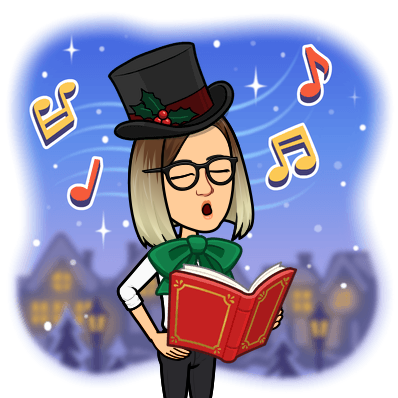 Temat dnia: „Dziwny zawód”Cele:nietypowe zawody - poznanie zawodu muzyka rozpoznawanie instrumentów (fortepian, skrzypce)układanie elementów – łączenie obrazka w całość, ćwiczenie spostrzegawczości „Jestem muzykantem” – wysłuchanie i zabawa ruchowa do piosenki.https://www.youtube.com/watch?v=or-xxFjWMy0 „Dziwny zawód – muzyk” – rozmowa na temat, czym zajmują się muzycy. Zapytaj swoje dziecko czy wie Kto to jest muzyk? Czym się zajmuje muzyk? Co robi/Jak pracuje? Słuchanie dźwięku m. in. fortepianu, gitary i skrzypiec. /dla chętnych/ https://www.youtube.com/watch?v=g6oQHc6zPcY 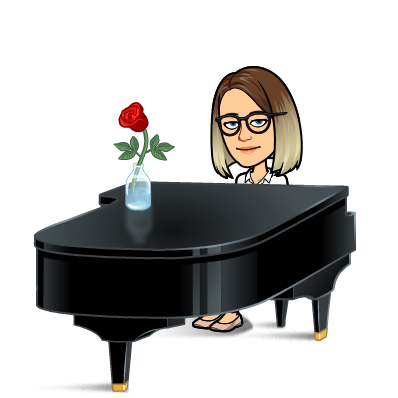 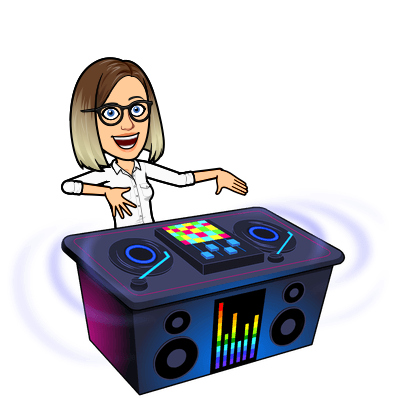 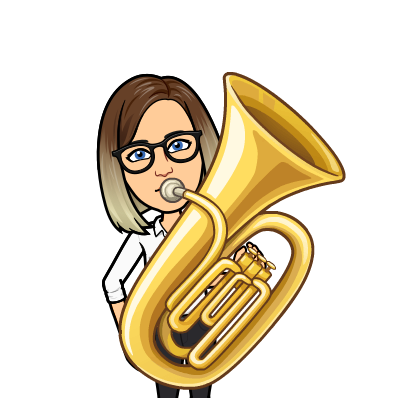 Puzzle – układanie instrumentu muzycznego z pociętych elementów. Próby nazywania poszczególnych instrumentów. /Kodowanie na dywanie. A. Świc/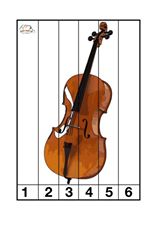 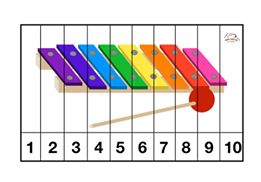 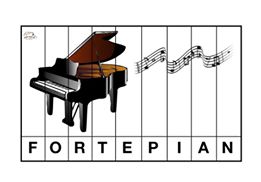 Zachęcajmy dzieci do przestrzegania zasad higieny. Np. poprzez naukę krótkiego wiersza.